           PV- Ilmahirvi kilpailu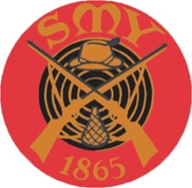 Pälkäneentie 513.12.2018A sarja Jarmo Pöndelin          49+57                 106p Juhana Niku-Paavola 52+52	       104p Tiina Aalto                   49+54                 103p    Seppo Reinikainen     48+47                   95pB sarja 1.      Harri Ulmanen                 43+43                     86p 2.      Mikko Oiva                       40+42                     82p 3.      Ilkka    Hemmilä               36+30                     66pVuoden 2019 kilpailun järjestäjäksi arvottiin                         Jarmo Pöndelin    12.12.-19